Рекомендации психолога.Как ладить с ребенком, который ведет себя вызывающе?	Коррекция поведения предлагает использование поощрения (за выполнение определенных правил) и наказания (за невыполнение). Но данная система не должна использоваться слишком часто, так как впоследствии ребенок начинает делать только то, за что получает награду.	Частые наказания и приказы относятся к негативным способам контролирования поведения ребенка. Они заставляют его чрезмерно подавлять свой гнев, что способствует появлению в характере пассивно-агрессивных черт. Что же такое пассивная агрессия? Это скрытая форма агрессии, ее цель- вывести из себя, расстроить родителей или близких людей, причем ребенок может причинять вред не только окружающим, но и себе. Он начнет специально плохо себя вести, в отместку родителям делать те вещи, которые им не нравятся, будет капризничать на улице без всякой видимой причины. Главное - вывести родителей из равновесия. 	Чтобы устранить агрессивную форму поведения ребенка необходимо продумать систему поощрений и наказаний. Наказывая ребенка, необходимо помнить, что это мера воздействия ни в коем случае не должна унижать достоинства вашего ребенка. Наказание должно следовать непосредственно за проступком, а не через день, не через неделю. Наказание будет иметь эффект только в том случае, если ребенок сам считает, что его заслужил, кроме того, за один проступок нельзя наказывать дважды.	Существует еще один способ эффективной работы с агрессией ребенка, хотя он может быть применен далеко не всегда. Если родители хорошо знают своего сына или дочь, они могут разрядить обстановку во время эмоциональной вспышки ребенка уместной шуткой. Неожиданность подобной реакции и доброжелательный тон взрослого помогут достойно выйти из ситуации.	Однако все перечисленные способы и приемы не приведут к положительным изменениям, если будут иметь разовый характер. Непоследовательность поведения родителей может привести к ухудшению поведения ребенка. Терпение и внимание к ребенку, его нуждам и потребностям, постоянная отработка навыков общения с окружающими- вот что поможет родителям.Памятка для родителей агрессивного ребенка.Правила для родителей агрессивных детей:1. Будьте внимательны к нуждам и потребностям ребенка;2. Демонстрируйте модель неагрессивного поведения сами;3. Будьте последовательны в наказаниях ребенка, наказывайте за конкретные поступки (если вы что-либо запрещаете делать сегодня, это нельзя делать и завтра и послезавтра);4. Наказания не должны унижать ребенка;5. Обучайте ребенка приемлемым способам выражения гнева;6. Давайте ребенку возможность проявлять агрессию после фрустрирующего (волнующего, расстраивающего) события;7. Обучайте распознаванию собственного эмоционального состояния и состояния окружающих людей;8. Отрабатывайте новые способы реагирования в конфликтных ситуациях;9. Учите брать ответственность на себя.Терпения вам и удачи!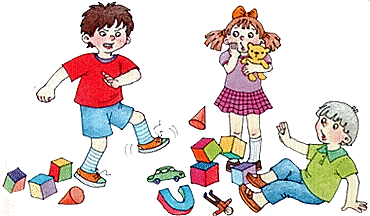 Поведение взрослогоЧто при этом говорят и делаютКак ведет себя ребенокПочему ребенок так поступаетРезкое подавление агрессивного поведения«Прекрати», «Не смей так говорить!» Родители наказывают ребенкаАгрессивно. (Ребенок может прекратить сейчас, но выплеснет свои отрицательные эмоции в другое время и в другом месте) Ребенок копирует родителей и учится у них агрессивным формам поведенияИгнорирование агрессивных вспышек ребенкаРодители делают вид, что не замечают агрессии ребенка, или считают, что ребенок еще малАгрессивно. (Ребенок продолжает действовать агрессивно)Ребенок думает, что делает все правильно, и агрессивные формы поведения закрепляются в черту характераРодители дают возможность ребенку выплеснуть агрессию приемлемым способом и в тактичной форме запрещают вести себя агрессивно по отношению к другимЕсли родители видят, что ребенок разгневан, они могут вовлечь его в игру, которая снимет гнев. Родители объясняют ребенку, как надо вести себя в определенных ситуацияхСкорее всего, ребенок научится управлять своим гневомРебенок учится анализировать различные ситуации и берет пример со своих тактичных родителей